FUNCION COTANGENTE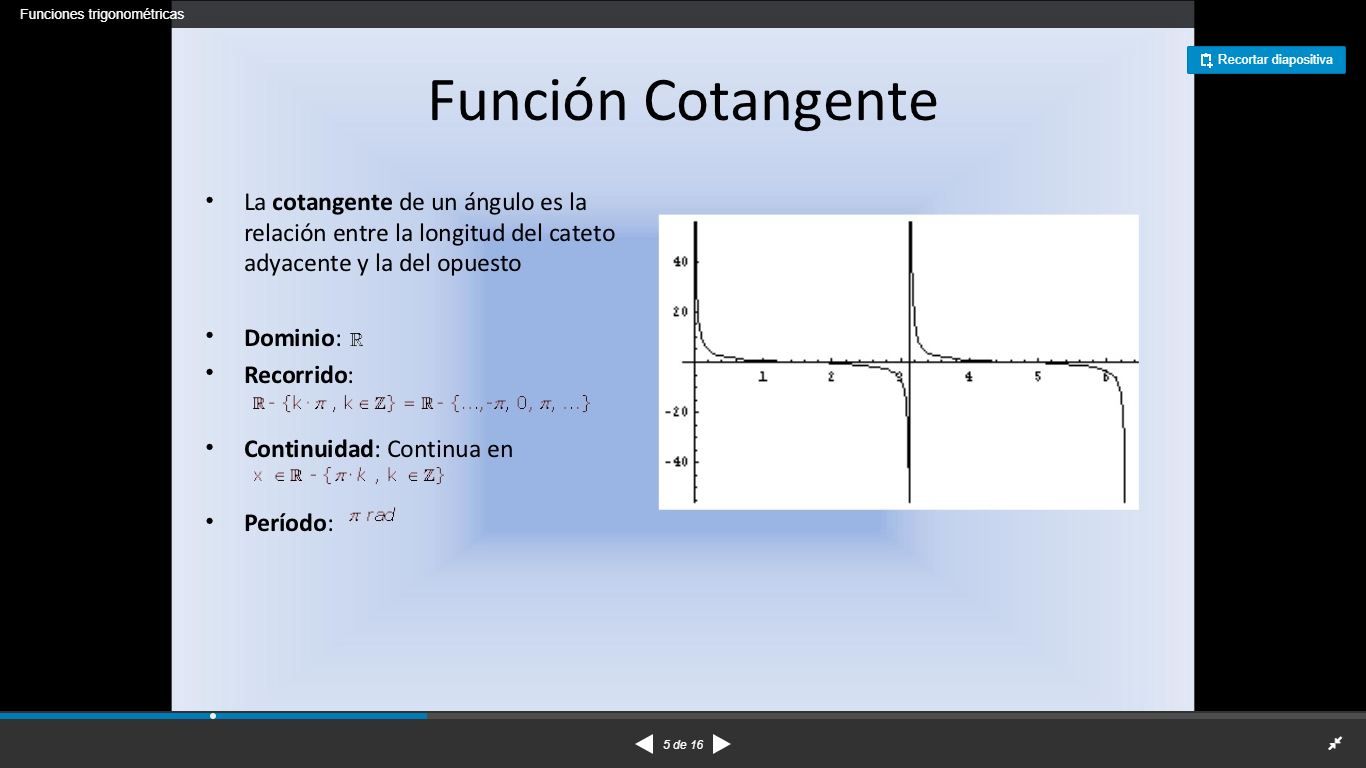 